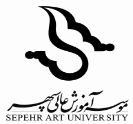                           	                                                                                                                                                                       تاریخ :                                                                                                                                                                                                       شماره:                                               پیوست   :   دارد                                   	(فرم شماره 5)فرم کارورزی رشته نقاشی مقاطع کاردانی و کارشناسی ناپیوستهکارگاه محترم.................................................................................                                                                             خانم.................................به شماره دانشجویی ...........................................  جهت اخذ درس کارورزی (کارشناسی      به تعداد 240 ساعت و کاردانی     به تعداد 136 ساعت ) به آن کارگاه معرفی میگردد.خواهشمند است حضور و غیاب دانشجو کنترل شده و در پایان مدت کارورزی نسبت به اعلام نمره کارورزی ایشان به این مؤسسه اقدام لازم را مبذول فرمائید.جدول امضاء فرم کارورزی: امضاءمدیر آموزشتاریخ شروع کارورزی:                                            تاریخ اتمام کارورزی:                                        ((این قسمت توسط مسئول کارگاه تکمیل می گردد))به عنوان مسئول کارگاه ............................................. با  توجه به ارزیابی انجام شده ، نمره دانشجورا به عدد ............ وبه حروف ........................................... اعلام می نمایم.                                                                                                                   مهر وامضاء مسئول کارگاهشرح وگزارش تصویری :-----------------------------------------------------------------------------------------------------------------------------------------نام و نامخانوادگی دانشجو:شماره دانشجویی:شماره تماس دانشجو:نشانی و شماره تماس محل کارورزی:امضاءاستاد مربوطه:امضا مسؤل کارورزی:امضاء دانشجو و تاریخ:امضاء مدیرگروه:امضاء استاد راهنما :امضاء مدیرگروه :شنبهیکشنبهدوشنبهسهشنبهچهارشنبهپنجشنبهردیفشرح موارد بررسیضعیفمتوسطخوبعالیتوضیحات1رعایت نظم وترتیب وانضباط در محل کارورزی2میزان علاقمندی جهت همکاری با دیگران3نحوه حضوربه موقع در محل کارورزی4میزان استعداد وعلاقمندی در فراگیری5پیگیری وظایف وکیفیت انجام آن6میزان تاثیر مثبت در روند انجام امور7میزان  بکارکیری دروس فرا گرفته در انجام امور8به طور کلی کارآموز خود را در چه سطحی ارزیابی می کنید؟